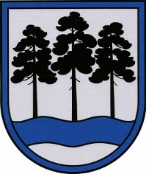 OGRES  NOVADA  PAŠVALDĪBAReģ.Nr.90000024455, Brīvības iela 33, Ogre, Ogres nov., LV-5001tālrunis 65071160, e-pasts: ogredome@ogresnovads.lv, www.ogresnovads.lv APSTIPRINĀTIar Ogres novada pašvaldības domes29.09.2022. sēdes lēmumu(protokols Nr.22; 12.) IEKŠĒJIE NOTEIKUMIOgrē2022. gada 29. septembrī							         Nr.75/2022Ogres novada pašvaldības apbalvojumu nolikumsIzdots saskaņā ar likuma “Par pašvaldībām” 41. panta otro daļuI. Vispārīgie jautājumiŠis nolikums nosaka Ogres novada pašvaldības (turpmāk – Pašvaldība) apbalvojumu veidus, to piešķiršanas, pasniegšanas un anulēšanas kārtību.Pašvaldības apbalvojumu mērķis ir izcelt īpašus sasniegumus un ieguldījumu Ogres novada labā.Pašvaldības apbalvojumi to nozīmīguma secībā ir: tituls “Ogres Goda novadnieks”;tituls “Ogres Gada novadnieks”;Atzinības raksts;Pateicības raksts.Pretendentus apbalvošanai var izvirzīt:juridiskās personas;fiziskas personas vai personu grupas.Personai nav tiesību izvirzīt savu kandidatūru apbalvošanai.Apbalvošanai pretendentus neizvirza pēc personu nāves. Ja apbalvotais miris pēc apbalvojuma piešķiršanas līdz tā saņemšanas dienai, apbalvojumu pasniedz attiecīgās personas piederīgajiem.Ar mērķi godināt iedzīvotājus par viņu veikumu vietējās kopienas labā, Ogres novada teritoriālo vienību pārvaldes ir tiesīgas izveidot savus apbalvojumus.II. Tituls “Ogres Goda novadnieks”Tituls “Ogres Goda novadnieks” ir augstākais Pašvaldības apbalvojums un tiek piešķirts fiziskai personai par īpašiem nopelniem Ogres novada labā valsts, sabiedriskajā, kultūras, izglītības, zinātnes vai saimnieciskajā darbā.Apbalvojums personai tiek piešķirts vienu reizi mūžā.Persona, kurai piešķirts titula “Ogres Goda novadnieks”, tiek pasniegta Goda zīme, Apliecinājuma raksta par šī titula piešķiršanu un izmaksāta vienreizēja naudas balva trīs minimālo mēnešalgu apmērā (pirms nodokļu nomaksas).Titulu “Ogres Goda novadnieks” piešķir vienu reizi gadā, apbalvojumu pasniedz Pašvaldības domes priekšsēdētājs Latvijas Republikas Proklamēšanas gadadienai veltītajā svinīgajā pasākumā 18. novembrī.Tituls “Ogres Goda novadnieks” katrā attiecīgajā gadā var tikt piešķirts ne vairāk kā trīs personām.Ar atsevišķu Ogres novada pašvaldības domes lēmumu personām, kurām piešķirts tituls “Ogres Goda novadnieks”, var tikt piešķirts materiālais atbalsts.Ogres novada pašvaldības dome ir tiesīga anulēt piešķirto titulu “Ogres Goda novadnieks”, ja apbalvotā persona:ar tiesas spriedumu atzīta par vainīgu noziedzīgā nodarījumā;ir izdarījusi necienīgas darbības, kuras nebija zināmas apbalvojuma piešķiršanas laikā un kļuva zināmas pēc apbalvojuma piešķiršanas;atteikusies no piešķirtā apbalvojuma un nodevusi pašvaldībai Goda zīmi, Apliecinājumu par šī titula piešķiršanu un pilnā apmērā iemaksājusi pašvaldības kasē tai izmaksāto vienreizējo naudas balvu.III. Tituls “Ogres Gada novadnieks”Titulu “Ogres Gada novadnieks” var piešķirt fiziskai personai par nozīmīgu ieguldījumu saimnieciskajā darbībā, veselības aizsardzībā, kultūras, sporta, izglītības, sabiedriskajā un starptautiskajā darbībā, novada attīstības un atpazīstamības veidošanā vai citās novadam nozīmīgās jomās, vērtējot iepriekšējā gadā sasniegto.Personai, kurai piešķirts titula “Ogres Gada novadnieks” tiek pasniegts Apliecinājums par šī titula piešķiršanu un izmaksāta vienreizēja naudas balva vienas minimālās mēnešalgu apmērā (pirms nodokļu nomaksas).Titulu “Ogres Gada novadnieks” piešķir vienu reizi gadā, apbalvojumu pasniedz Pašvaldības domes priekšsēdētājs Latvijas Republikas Proklamēšanas gadadienai veltītajā svinīgajā pasākumā 18. novembrī.Titulu “Ogres Gada novadnieks” personai var piešķirt atkārtoti.Tituls “Ogres Gada novadnieks” katrā attiecīgajā gadā var tikt piešķirts ne vairāk kā desmit personām.IV. Atzinības rakstsAtzinības rakstu personai var piešķirt par godprātīgu, ilggadēju darbu un sasniegumiem profesionālajā jomā, sabiedrisko darbu, par ieguldījumu novada attīstībā un atpazīstamības veidošanā, kā arī citās novadam nozīmīgās darbības jomās.Personai, kurai piešķirts Atzinības raksts, var izmaksāt naudas balvu, ja šīm mērķim ir paredzēts finansējums Pašvaldības kārtējā gada budžetā.Atzinības rakstu par jauniem nopelniem un sasniegumiem personai var piešķirt atkārtoti.Atzinības rakstu pasniedz Pašvaldības domes priekšsēdētājs, priekšsēdētāja vietnieks, Pašvaldības domes priekšsēdētāja deleģēts domes deputāts vai Pašvaldības administrācijas amatpersona.V. Pateicības rakstsPateicības rakstu personai var piešķirt par sasniegumiem noteiktās darbības jomās, panākumiem skatēs, konkursos, aktīvu sabiedrisko darbu.Pateicības rakstu par jauniem nopelniem un sasniegumiem personai var piešķirt atkārtoti.Pateicības rakstu pasniedz Pašvaldības domes priekšsēdētājs, priekšsēdētāja vietnieks, Pašvaldības domes priekšsēdētāja deleģēts domes deputāts vai pašvaldības administrācijas amatpersona.VI. Apbalvojam izvirzīto personu pieteikšanas kārtībaPašvaldībai adresētajā iesniegumā par personas izvirzīšanu kādam no šī nolikuma 3. punktā minētajam apbalvojumam jānorāda:apbalvojumam izvirzītās personas vārds, uzvārds, personas kods, dzīvesvieta, nodarbošanās;vispusīgs to nopelnu apraksts, par kuriem persona tiek ieteikta apbalvošanai;apbalvojuma veids, kuram persona tiek izvirzīta;ja iesniegumu iesniedz fiziska persona, iesniegumā jānorāda iesniedzēja vārds uzvārds, dzīvesvietas adrese, kontaktinformācija;ja iesniegumu iesniedz juridiska persona, iesniegumā jānorāda tās nosaukums, reģistrācijas numurs, juridiskā adrese un kontaktinformācija.Iesniegumu par personas izvirzīšanu titula “Ogres Goda novadnieks” vai titula “Ogres Gada novadnieks” piešķiršanai var iesniegt līdz katra gada 10. oktobrim, pārējiem apbalvojumiem – pēc nepieciešamības.VI. Apbalvojumu piešķiršanas kārtībaAr Pašvaldības apbalvojumu piešķiršanu saistīto organizatorisko darbu veic Pašvaldības izveidota Apbalvojumu un atbalsta svētkos piešķiršanas komisija (turpmāk – Komisija), kas sastāv no komisijas priekšsēdētāja, komisijas priekšsēdētāja vietnieka, komisijas sekretāra un pieciem komisijas locekļiem.Komisijas priekšsēdētāju un komisijas priekšsēdētāja vietnieku ar savu lēmumu ieceļ Pašvaldības dome.Komisijas sekretāru un komisijas locekļus pēc Komisijas priekšsēdētāja ierosinājuma ar savu rīkojumu ieceļ Pašvaldības izpilddirektors.Komisija darbojas saskaņā ar Ogres novada pašvaldības domes apstiprinātu Komisijas nolikumu.VII. Noslēguma jautājumsAr šī nolikuma spēkā stāšanos spēku zaudē:Ogres novada apbalvojumu nolikums, apstiprināts ar Ogres novada domes 24.10.2013. sēdes lēmumu (protokols Nr. 17; 3.§);noteikumi Nr. 10 “Par Lielvārdes novada pašvaldības apbalvojumiem “Goda Lielvārdietis”, “Atzinība” un “Gada Novadnieks”, apstiprināti ar Lielvārdes novada domes 27.07.2016. sēdes lēmumu Nr. 391 (protokols Nr. 17, 3. punkts);noteikumi Nr. 11 “Par Lielvārdes novada pašvaldības apbalvojumu – “Pateicība”, apstiprināti ar Lielvārdes novada domes 27.07.2016. sēdes lēmumu Nr. 391 (protokols Nr. 17, 3. punkts);nolikums par goda titulu “Ķeguma novada lepnums”, apstiprināts ar Ķeguma novada domes 05.08.2015. lēmumu Nr. 295;nolikums par Ķeguma novada Atzinības rakstu, apstiprināts ar Ķeguma novada domes 29.05.2015. lēmumu Nr. 221;nolikums “Par Ikšķiles novada pašvaldības apbalvojumiem”, apstiprināts ar Ikšķiles novada pašvaldības domes 29.08.2012. lēmumu Nr. 20, prot. Nr. 9.Ogres novada pašvaldības, Ikšķiles novada pašvaldības, Ķeguma novada pašvaldības un Lielvārdes novada pašvaldības piešķirtie apbalvojumi tiek atzīti par spēkā esošiem pēc šī nolikuma spēkā stāšanās un attiecināmi par personas sasniegumiem attiecīgajā administratīvajā teritorijā līdz administratīvi teritoriālajai reformai 2021. gada 1. jūlijā, bet nav pielīdzināmi šajā nolikumā noteiktajam apbalvojumam.Domes priekšsēdētājs								       E. Helmanis   